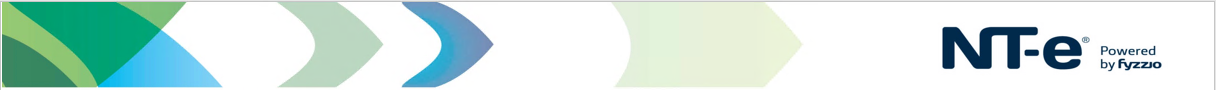 Programma13:15 – 16:15u	Begeleid oefenen van lastige scanposities, bespreken en interpreteren van de echobeelden, casuïstiekbespreking, knoppologie en wvttk